PLAN DE MEJORAMIENTODESARROLLAR TALLER CORRESPONDIENTE PARA EL GRADOEstas actividades que se envían son para reforzar los temas cuyo desempeño no fue alcanzado. Para la superación de los desempeños es necesario que el estudiante presente un taller y una sustentación  el día y la hora indicada. Recuerden que las actividades propuestas le permiten al estudiante prepararse para la evaluación.Tenemos conocimiento de este documento y nos comprometemos a apoyar a nuestro hijo en su proceso, refuerzo y superación académica.Firma del estudiante__________________________________________Firma de la familia____________________________________________Fecha Devolución____________________________________________Estudiante:Grado: Año: 2015Docente:  Edna Luz López GómezFecha de recibo: Fecha de recibo: 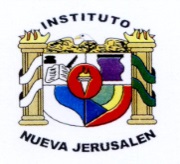 INSTITUTO NUEVA JERUSALEN“ Crecemos espiritualmente ,edificando el saber y el futuro en lo alto ”NOTIFICACION ACTIVIDADES DE MEJORAMIENTOINSTITUTO NUEVA JERUSALEN“ Crecemos espiritualmente ,edificando el saber y el futuro en lo alto ”NOTIFICACION ACTIVIDADES DE MEJORAMIENTOINSTITUTO NUEVA JERUSALEN“ Crecemos espiritualmente ,edificando el saber y el futuro en lo alto ”NOTIFICACION ACTIVIDADES DE MEJORAMIENTOACTIVIDAD DE MEJORAMIENTO  Y SUPERACIÓN1.  Presentar completas todas las actividades desarrolladas durante el periodo académico2. Desarrollar taller adjunto y presentar en la semana de refuerzo en carpeta tamaño carta.3.Estudiar el taller  y presentar  una sustentacion  para la superación del desempeño el día y hora indicada.